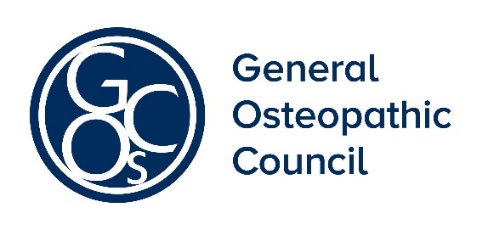 Patient feedback template Impact of COVID-19Section 1: Pre-treatment and accessing osteopathic treatment during COVID-19Have you received osteopathic treatment via telephone or video consultation? (Eg Telehealth)           Yes □    No □1.a. If yes, how did you feel about the following aspects of your care?Would you consider an osteopathic telehealth appointment in the future?           Yes □    No □Section 2: Experiences of osteopathy appointment during COVID-19How long did you have to wait for this face-to-face osteopathy appointment? Were you concerned about receiving osteopathic treatment as a result of COVID-19?      Yes □    No □    4.a. If yes, how concerned would you say you felt about receiving osteopathic treatment?4.b. If yes, please provide further details about your main concerns:4.c. If no, please describe how you felt about receiving osteopathic treatment during COVID-19?Were you taken through the enhanced infection control measures in place at the practice for both patient and osteopath safety as a result of COVID-19?      Yes □    No □5.a. If yes, which of the following infection control measures did you receive information about:How satisfied were you that these infection control measures had been taken?How did you feel about the following aspects of your care during your face-to-face appointment?In your opinion, what was good about the care you received?In your opinion, what could have been improved about the care you received?How satisfied are you with your face-to-face osteopathy appointment in terms of the following:On reflection, did you get the care that mattered to you?Section 3: After care and self-helpAfter treatment, did you get the support you needed to:13. Has the care you receive supported or encouraged you to manage your condition more independently?      Yes □    No □PoorFairGoodVery good ExcellentDoes not applyCare and concern being demonstratedYour problem being taken seriouslyRespectful of your needsTime spent talking with youUnderstanding of your symptomsInvolving you in decisions about your careTaking your personal circumstances into account, e.g. household arrangementsKnowledge of your medical history, e.g. whether you were identified in the extremely vulnerable or clinically vulnerable groupsSame day1 day2 days3 days4-6 days7 days7-10 daysMore than 10 daysExtremely concernedModerately concernedSlightly concernedNot at all concernedHand sanitisation gelOsteopaths will be conducting sessions wearing PPE (personal protective equipment)Appointment intervals to allow a full contact area scrub down to be doneMasks to be worn by patientsConsent form to be completed by patientAvoiding using the waiting room to help protect reception staffOther, please specify:Very unsatisfiedUnsatisfiedNeither unsatisfied or satisfiedSatisfied Very satisfiedLevel of satisfaction that these infection control measures had been takenPoorFairGoodVery good ExcellentDoes not applyListened to what you had to sayFully understood your concernsExplained things clearly in a way you could understandExplanations that were given for any tests or treatment were…Written information provided to you about your condition or treatment plan (e.g. prescription of exercises)Very unsatisfiedUnsatisfiedNeither unsatisfied or satisfiedSatisfied Very satisfiedThe standard of care and support you received at your face-to-face appointmentYour overall experience of the appointmentAt all times during the appointmentMost of the time during the appointmentSome of the time during the appointmentRarely during the appointmentNever during the appointmentPoorFairGoodVery good ExcellentDoes not applyHelp you take control (explore with you what you can do to improve your health yourself; encouraging rather than lecturing you)Make a plan of action with you (discuss the options; involve you in decisions as much as you want to be involved; not ignoring your views)